                                                    CORRICULUM VITEA	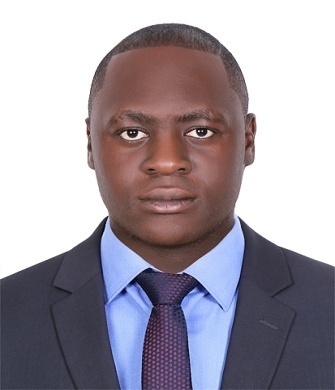 KPUE KPUE.375303@2freemail.com Date of Birth: AUGUEST 11TH, 1993Nationality – Cameroonian (West Africa)Gender -MALEVisa Status – VISIT VISALanguages Spoken – English & FrenchPosition Applying: BARISTA, WAITER, CASHIERSALES, BARISTA, CASHIER, CUSTOMER SERVICE A Very friendly and customer service-oriented Waitress with 4 years’ firsthand experience in food service and hospitality field. Highly skilled in guest interaction, menu and food presentation and mixing and serving of beverages as per request. Enhanced customer satisfaction and overall patrons’ ratio by demonstration of high quality hospitality etiquette. Bilingual: English, and French..Career Summary4+ years of experience in providing customer and personal services.Responsible to provide good management, training and motivation to junior waiters.Responsible to work in all environment and in group to handle hotel services.Responsible to mange two sections of restaurant effectively by providing punctual and friendly services to customers.CertificationCertification course in Professional Server Certification Corporation.Job ExperienceBlue Moon  Hotel, Senior Waiter- (May 2015 – Sept 2017).
Main Duties:Responsible for serving  customers on average per shiftWelcome and seat guestsPresent and discuss menusAnswer questions and provide suggestions on food and beverage optionsTake orders and enter into a POS systemServe food and beverages including specialty dishesDeal promptly with requests and complaintsPerform running side work throughout shiftPrepare final bill and process paymentsClean and set tablesMAWA RESTAURANT (DOUALA) POSITION: WAITER, CASHIER, TEAM - (January 2013 - April 2015).
Main Duties: WaiterProvided customer services for up to eighty customers every day.Assisted customer in menu determinations.Served dishes at tables according to order.Recommended wines and other drinks to customers.Assisted the manager to clean and close the restaurants after the hours.Attended monthly staff meetings and training sessions.Key Skills and StrengthsProfessional work ethic.Multi tasking.Good knowledge in maths Excellent written and verbal communication skills.Ability to work in a team.Sales and marketing skills.Customer service skills.Good leadership abilities.Academic Qualification  G C E Advance Level Certificate 2015  G C E Ordinary Level Certificate 2012IT SKILLS  Basic Computer Training Paul computer institute Bamenda Cameroon  Good at MS-Word, Power Point, Excel and the internet..Personal DetailsDate of Birth: 11th August, 1993.
Languages: English, French
Hobbies:  football, Music, travelling, shopping